Утверждаю _________________Е.В. ПолищукДиректор МБОУ Зимовниковской СОШ № 6имени Героя России Дьяченко А.А.Инструкция пользователя информационной системы персональных данныхОбщие положенияНастоящая инструкция определяет основные обязанности, права и ответственность пользователей информационной системы персональных данных в МБОУ Зимовниковской СОШ № 6 имени Героя России Дьяченко Андрея Александровича (далее - Организация).Пользователями информационной системы персональных данных, являются работники Организации, допущенные к работе в информационной системе персональных данных в установленном порядке на основании приказа Организации (далее - Пользователь).Пользователь в своей работе должен руководствоваться настоящей инструкцией и следующими основными законодательными и нормативными правовыми актами Российской Федерации:Трудовой кодекс Российской Федерации (ст. 65, ст.85-90);Федеральный закон от 27.07.2006 № 149-ФЗ «Об информации,информационных технологиях и защите информации»;Федеральный закон от 27.07.2006 № 152-ФЗ «О персональных данных» (далее - Федеральный закон № 152-ФЗ);Постановление Правительства Российской Федерации от 01.11.2012 № 1119 «Об утверждении требований к защите персональных данных при их обработке в информационных системах персональных данных»;локальные акты Организации в сфере обработки персональных данных.Основные понятия и термины, используемые в настоящей инструкции, применяются в значениях, определенных статьей 3 Федерального закона № 152-ФЗ.Пользователь получает указания от своего непосредственного руководителя и подотчетно ему.Обязанности пользователяЗнать и выполнять требования действующих нормативных правовых актов Российской Федерации, а также локальных актов, правил и инструкций Организации, регламентирующих деятельность по обработке и защите персональных данных в том числе:Правил обработки персональных данных;Порядка доступа работников в помещения, в которых ведется обработка персональных данных;Правил организации режима обеспечения безопасности помещений, в которых размещена информационная система;Правил доступа к персональным данным, обрабатываемым в информационной системе.Знать и выполнять установленные требования по учету, хранению и использованию носителей персональных данных, обеспечению безопасности персональных данных.Соблюдать установленную технологию обработки персональных данных.Обеспечивать конфиденциальность персональных данных, ставших известными в результате обработки персональных данных.Соблюдать требования парольной политики. При возникновении внештатных и аварийных ситуаций незамедлительно докладывать непосредственному руководителю и системному администратору информационных систем для приятия необходимых мер с целью ликвидации их последствий и возможного ущерба.Пользователю ЗАПРЕЩАЕТСЯ:подключать к техническим средствам информационной системы персональных данных (далее - ИС) нештатные устройства (флэш-диски, карты памяти, жесткие диски и др.);самостоятельно вносить изменения в состав, конфигурацию и размещение технических средств ИС;самостоятельно вносить изменения в состав, конфигурацию и настройку программного обеспечения, установленного в ИС;разрешать работу со средствами ИС лицам, не допущенным к обработке персональных данных в установленном порядке;оставлять незаблокированными автоматизированные рабочие места при отсутствии на рабочем месте;сообщать и передавать третьим лицам личные пароли и атрибуты доступа к ресурсам ИС.Права пользователяПользователь имеет право обращаться к ответственному за организацию обработки персональных данных по любым организационным вопросам, касающимся обработки и защиты персональных данных в ИС (выполнение режимных мер, установленной технологии обработки информации, инструкций и других документов по обеспечению информационной безопасности персональных данных).Пользователь имеет право обращаться к системному администратору информационных систем с просьбой об оказании консультаций и технической помощи по обеспечению безопасности обрабатываемой в ИС информации, а также по вопросам эксплуатации установленных средств защиты информации.Пользователь имеет право обращаться к системному администратору с просьбой об оказании консультаций и технической помощи по использованию установленных в ИС программных и технических средств, в том числе средств защиты информации.Ответственность пользователяПользователь информационной системы персональных данных несет ответственность за ненадлежащее исполнение или неисполнение своих обязанностей, предусмотренных настоящей инструкцией, в пределах, определенных действующим законодательством Российской Федерации.С инструкцией ознакомлен: 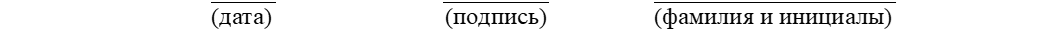 